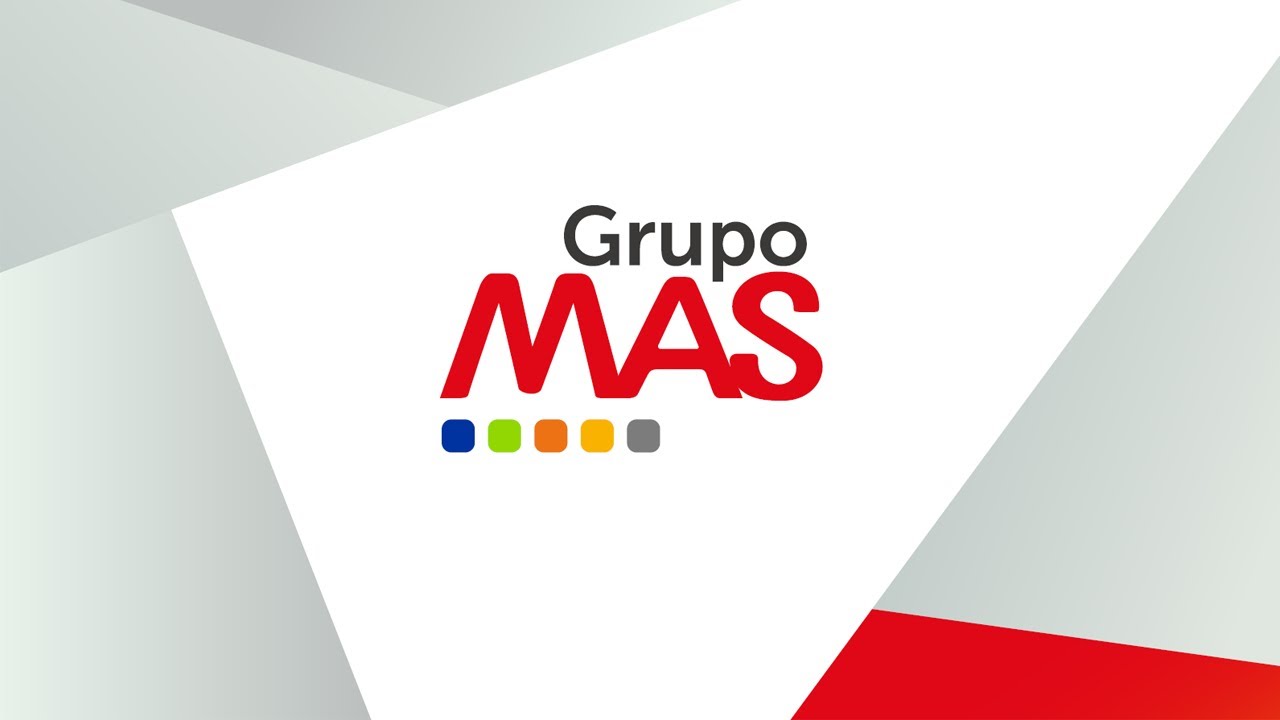 I PREMIO INICIATIVA SOSTENIBLESolicitud de participaciónInstrucciones para completar el formularioEs imprescindible cumplimentar el siguiente formulario para formar parte de los premios iniciativa sostenible. Las preguntas marcadas con asterisco son obligatorias, aunque se recomienda, en la medida de lo posible, dar respuesta al máximo de preguntas posibles, para aportar más información al Jurado de cara a su valoración. Se deberá rellenar un cuestionario por cada una de las iniciativas presentadas.Cada organización puede presentar un máximo de 2 iniciativas.El formulario se enviará por correo electrónico a rsc@somosgrupomas.com, donde, además, se podrá adjuntar la información adicional que la organización considere oportuna para una mejor comprensión de las experiencias presentadas. El plazo de presentación finaliza el 10 de abril de 2022 a las 23:59.Datos de contacto**Representante de la organización:*Nombre de la organización: *Dirección: *Teléfono: *Correo electrónico: *Motivo de la presentación (máx. 1000 caracteres):Información de la organización**Tipo de organización (seleccione una opción): Gran empresa +250 empleados Pyme < 250 empleados Microempresa <10 empleados Fundación empresarial*Información de la organizaciónFecha de constitución: Naturaleza jurídica: Razón Social: Actividad de la organización:Ámbito territorial (Autonómico/ Local):Comunidad Autónoma donde lleva a cabo su actividad (Andalucía o Extremadura):Datos de la candidatura* *Título/Denominación de la iniciativa candidata: *Breve descripción de la iniciativa (máx. 1000 caracteres):*Modalidad a la que se presenta (Marca con una X en las casillas correspondientes): G-Local L-LocalMODELO DE SOLICITUDIntroducción¿Dónde y cuándo tiene lugar la iniciativa candidata? ¿A qué / quién / quiénes se dirige? Señala el número aproximado de personas que se han beneficiado de la experiencia y a qué grupo de interés pertenecen.¿En qué ámbito/s de la Responsabilidad Social se enmarca la iniciativa?Buen gobiernoEmpleo localCompra o producto localObra socialFormación Desarrollo profesionalSeguridad y SaludAlimentación saludableEstilos de vida saludablesDesperdicio alimentarioEconomía circularMovilidad sostenibleFuentes de energía renovableEficiencia energética¿Qué áreas de la organización han estado implicadas en el desarrollo de la buena práctica y en su implantación? Marca con una X en las casillas correspondientes Alta dirección (presidente, CEO, director general)Departamento de Recursos HumanosDepartamento de Responsabilidad SocialDepartamento de Medio AmbienteDepartamento de MarketingDepartamento de Comunicación y Relaciones ExternasEmpresas externasOtras (descripción)Justificación ¿Por qué era necesaria / oportuna la iniciativa candidata? Descripción ¿Cuál ha sido el objetivo que se perseguía y cuál el objetivo alcanzado? ¿Cómo se desarrolla la iniciativa candidata? Indica los tres beneficios principales que ha aportado la iniciativa:Finalmente, explica por qué crees que la iniciativa que presentáis debería ser seleccionada y si sería fácil implantar en otra organización.¿Envía material adicional? Recuerda que lo debes enviar junto a este formulario a rsc@somosgrupomas.com antes del 10 de abril de 2022.Gracias por tu participación en la I edición de los Premios Iniciativa Sostenible de Grupo MAS. GRUPO MAS confirmará lo antes posible que la candidatura ha sido recibida correctamente. Si tienes cualquier duda en relación a los premios puedes contactar con:ContactoElena TresoldiRSC – Grupo MASetresoldi@somosgrupomas.comTeléfono: 628 72 12 05